Kulturni dan: Metelkovo peroNa Podružnici Bučka smo dne, 26. 10. 2016, obeležili kulturni dan na temo Metelkovo pero. 1. šolsko uro smo imeli predstavitev knjižničnega gradiva o Franu Metelku. Predstavnici iz knjižnice sta nam pokazali knjižno gradivo (Metelkova slovnica, najstarejša knjiga iz knjižnice- bukva, miniaturka…), predmete (črnilnik, očala, last Frana Levstika). Nadaljnje delo je potekalo po razredih v obliki delavnic: RAZISKOVALNICA  (Raziskovanje o življenju, delu Frana Metelka, krajevna imena ter metelčica.)PISANJE S PERESNIKI (Pisanje v metelčici s peresniki in črnili.)KIPARSKKA DELAVNICA (Oblikovanje doprsnega kipa Frana Metelka.)Ob koncu dneva smo predstavili dela razredov drug drugemu ter poskrbeli za razstavo.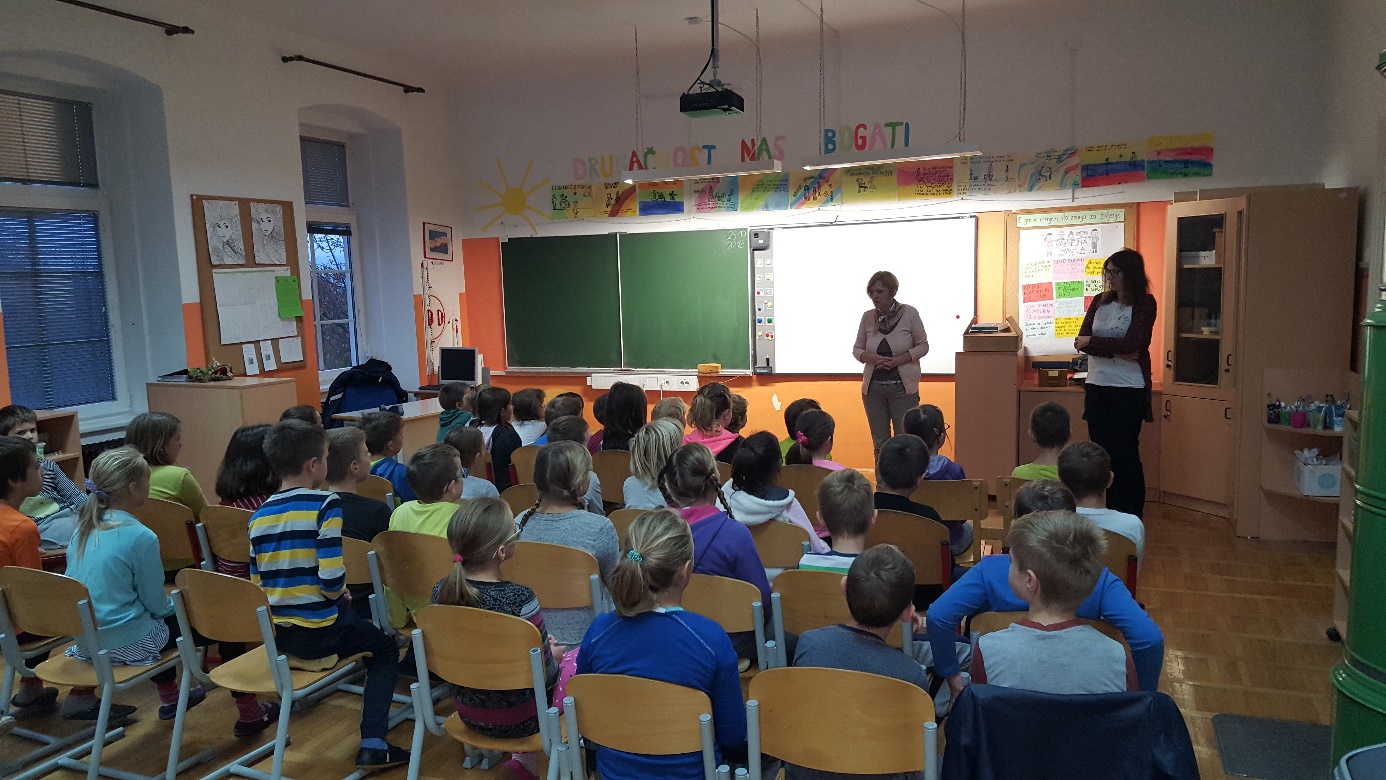 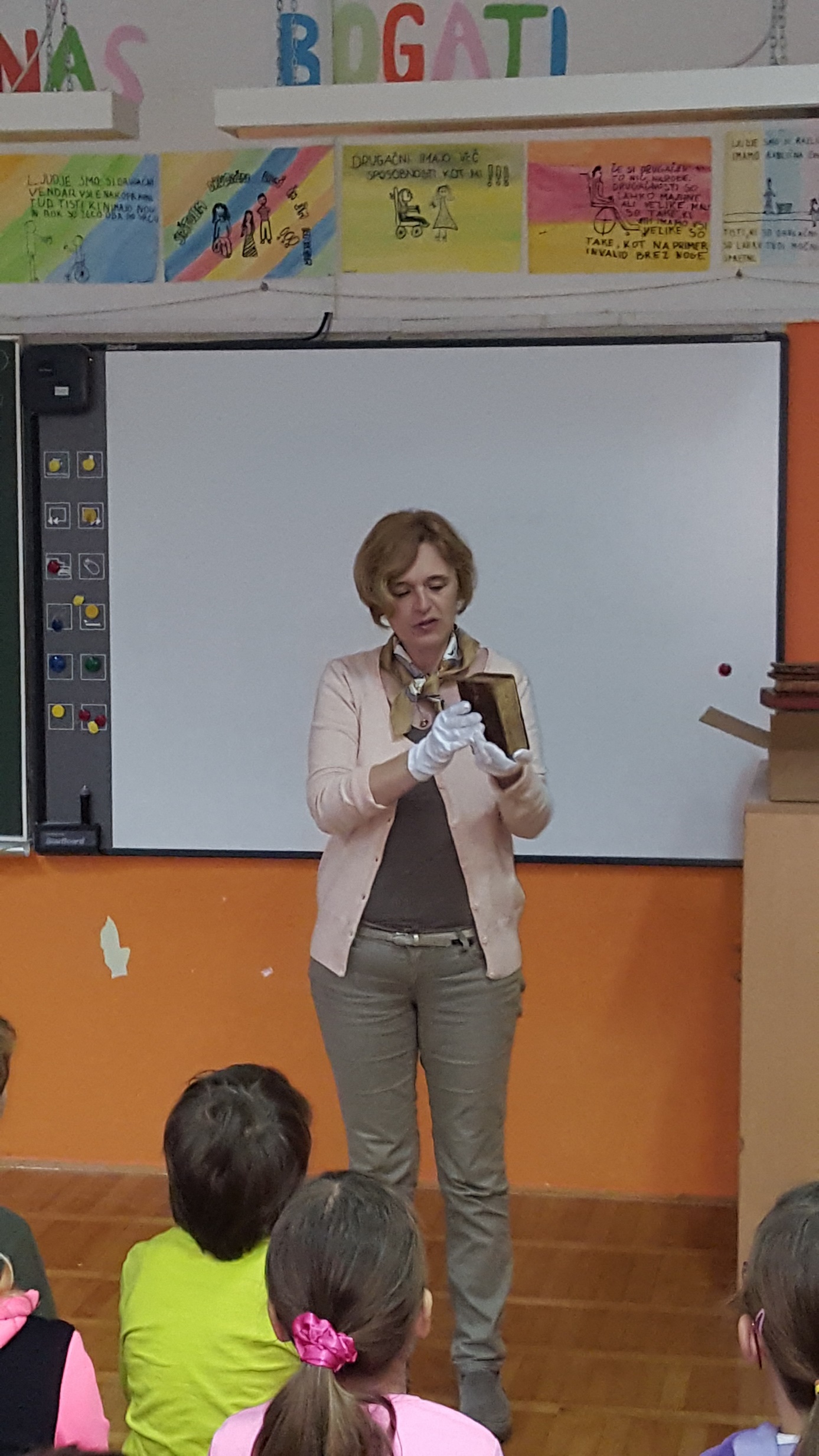 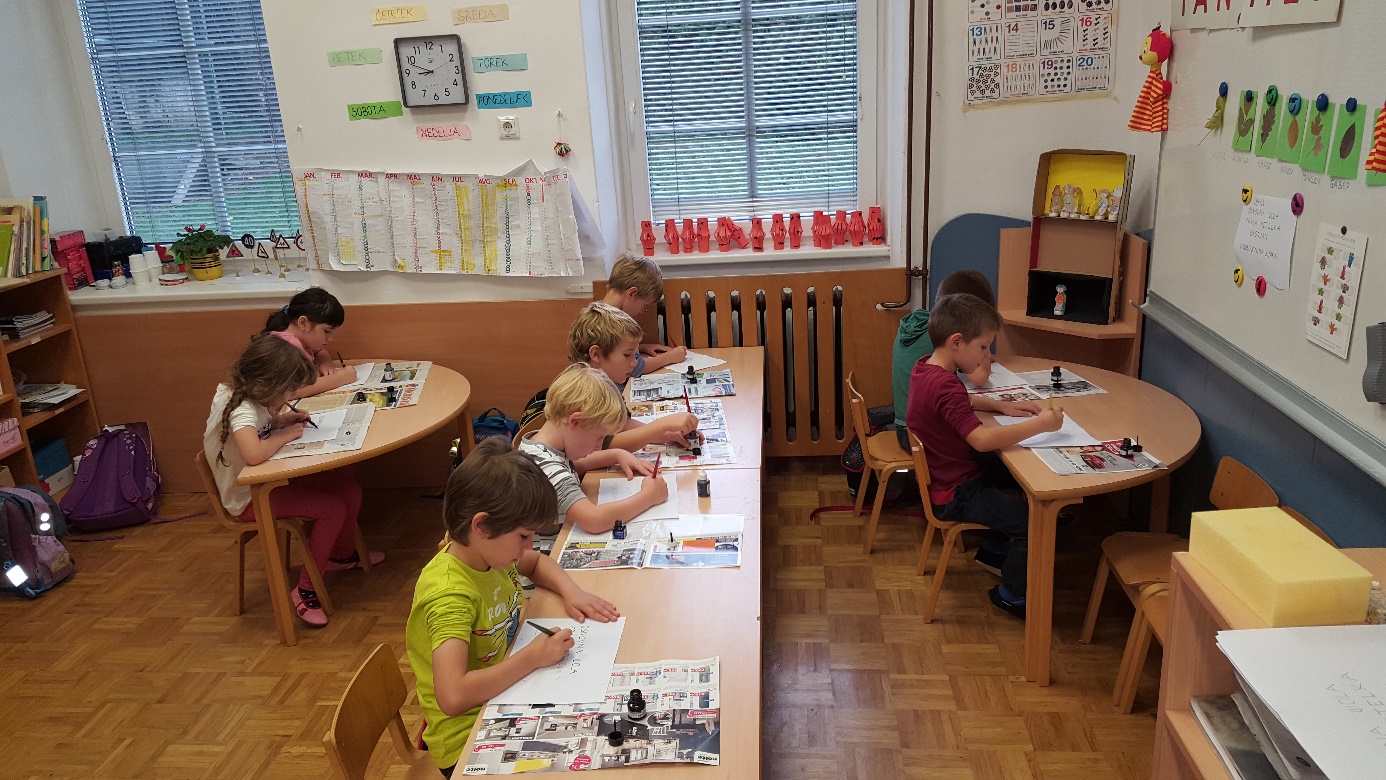 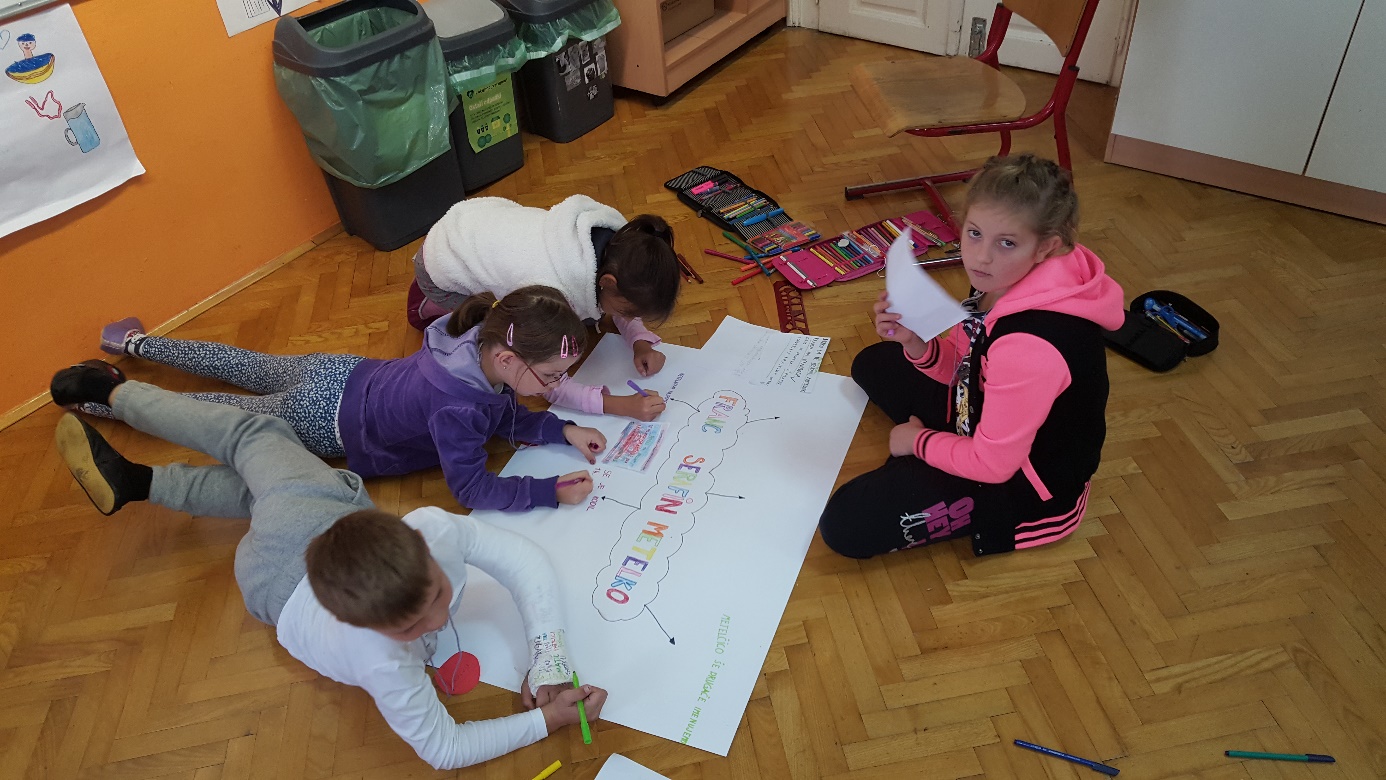 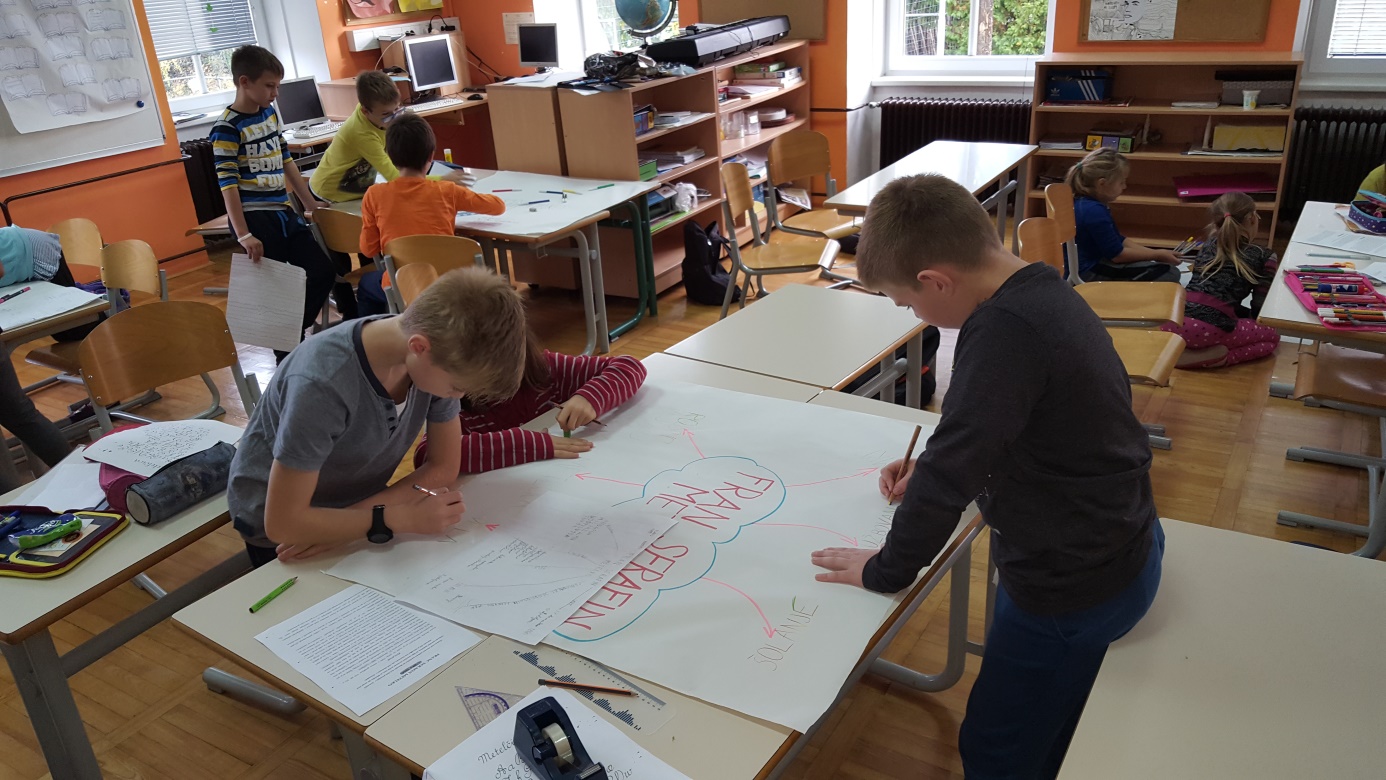 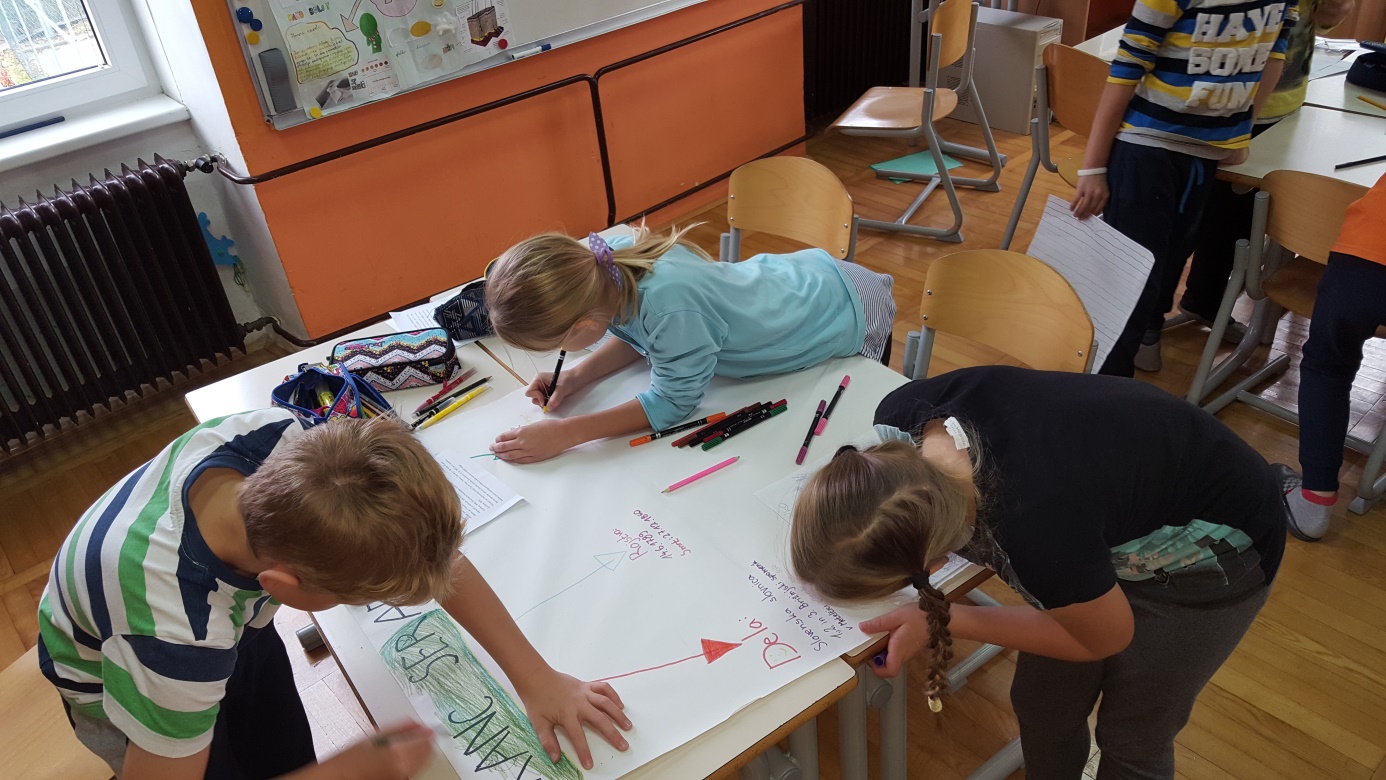 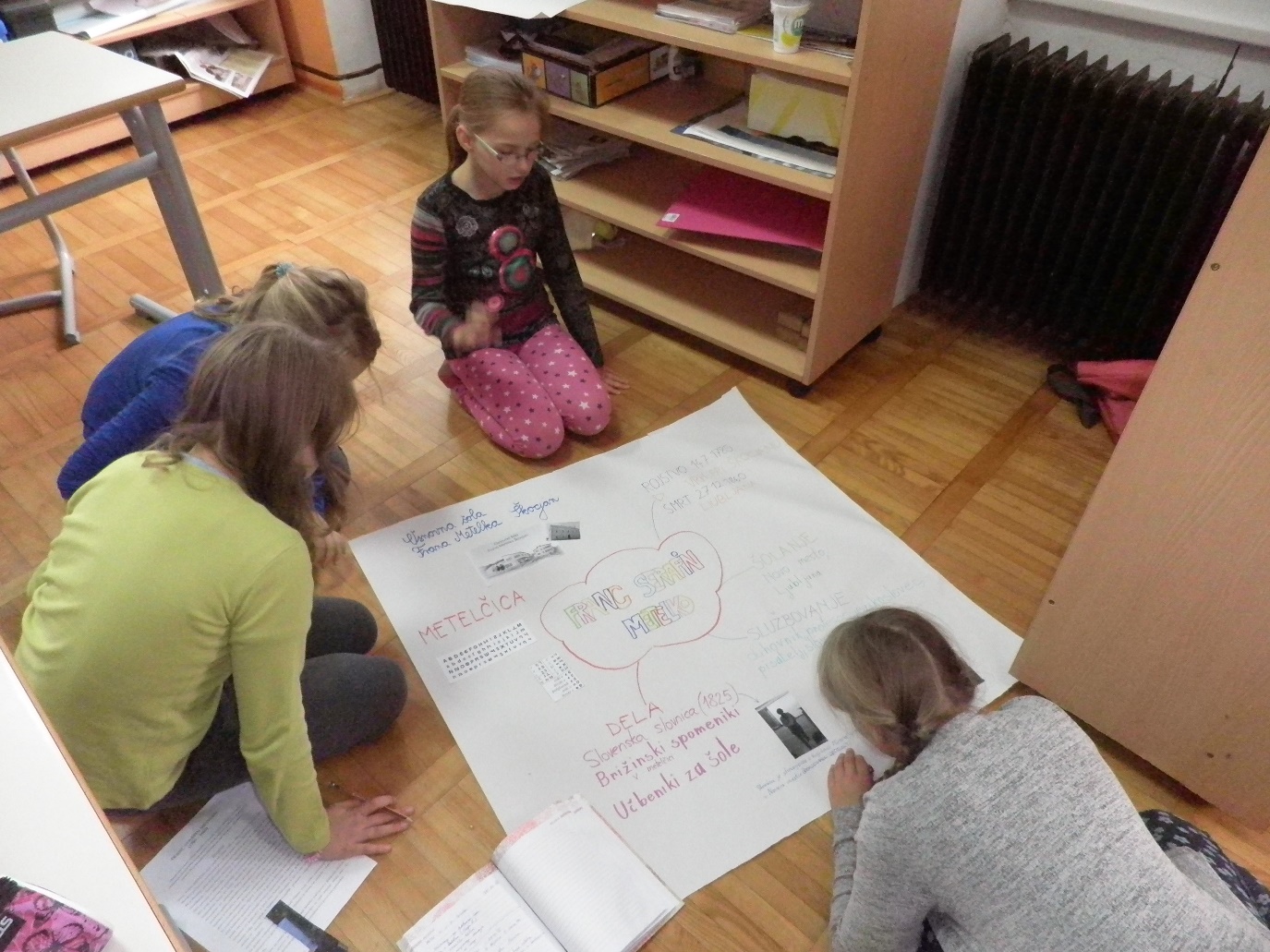 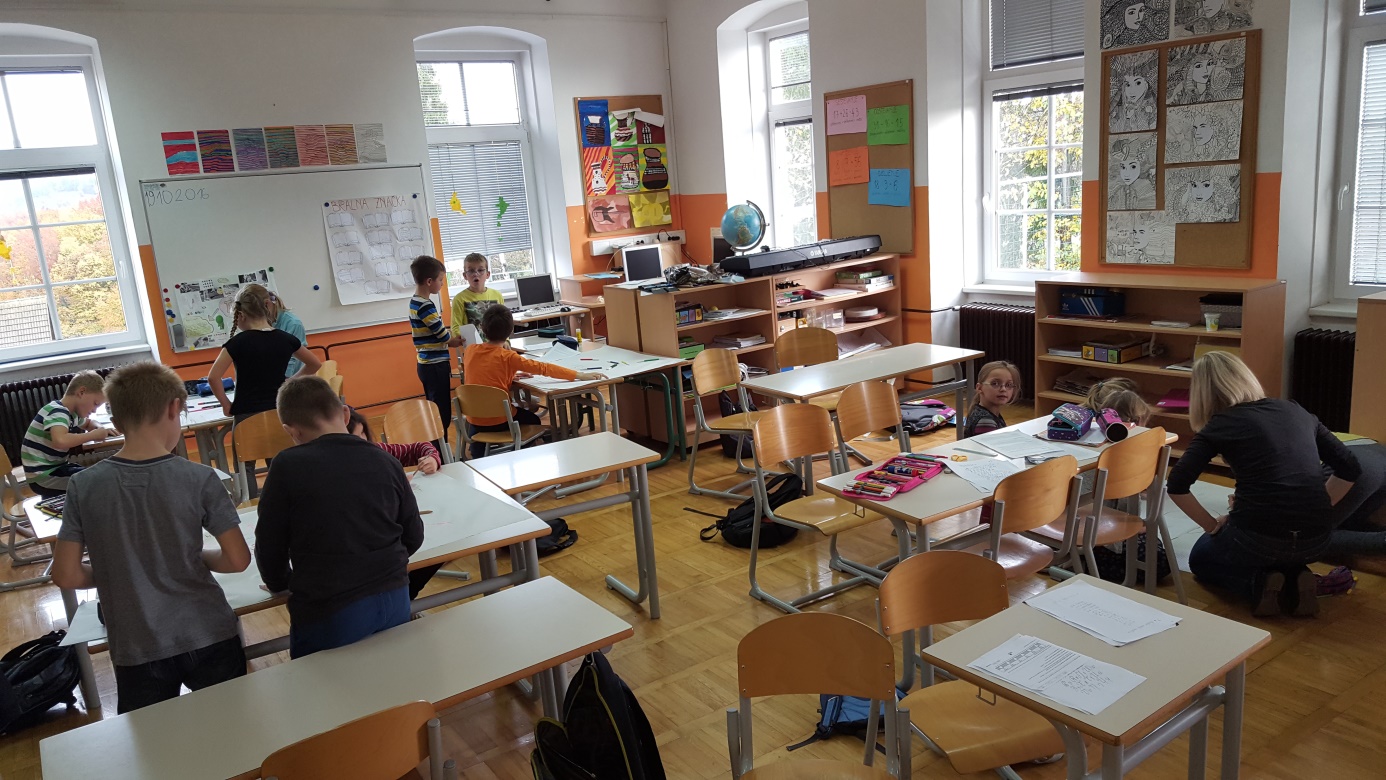 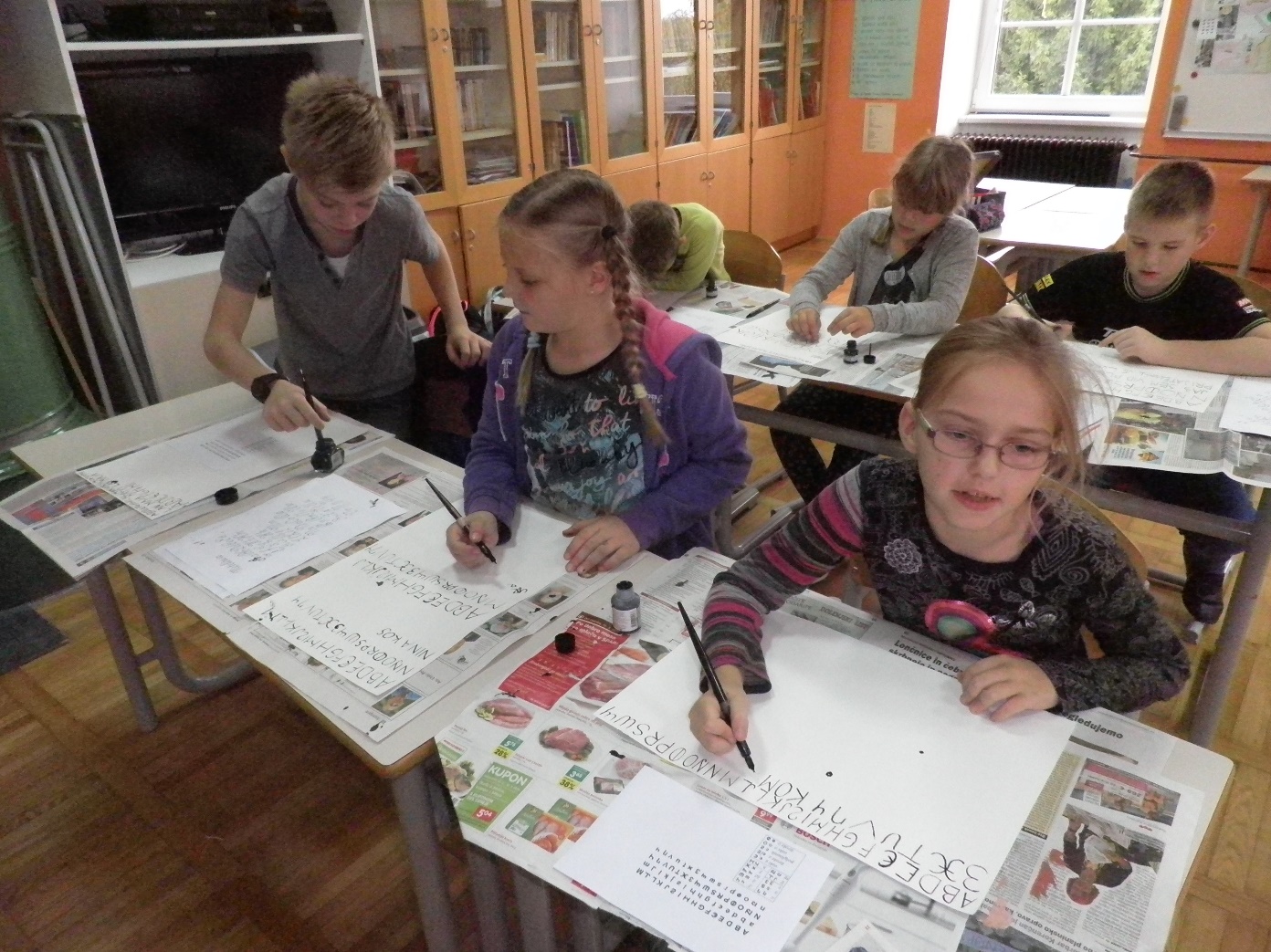 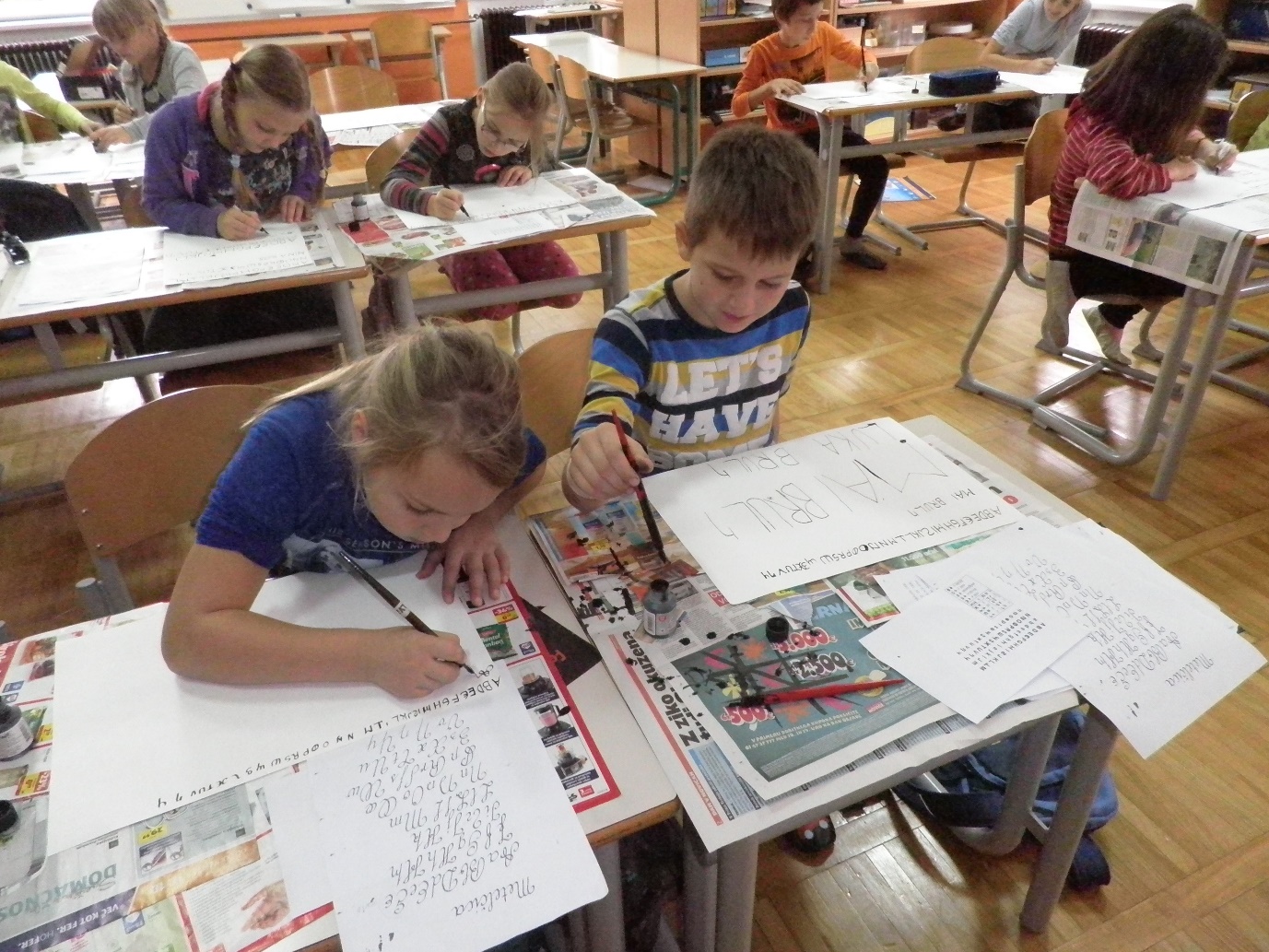 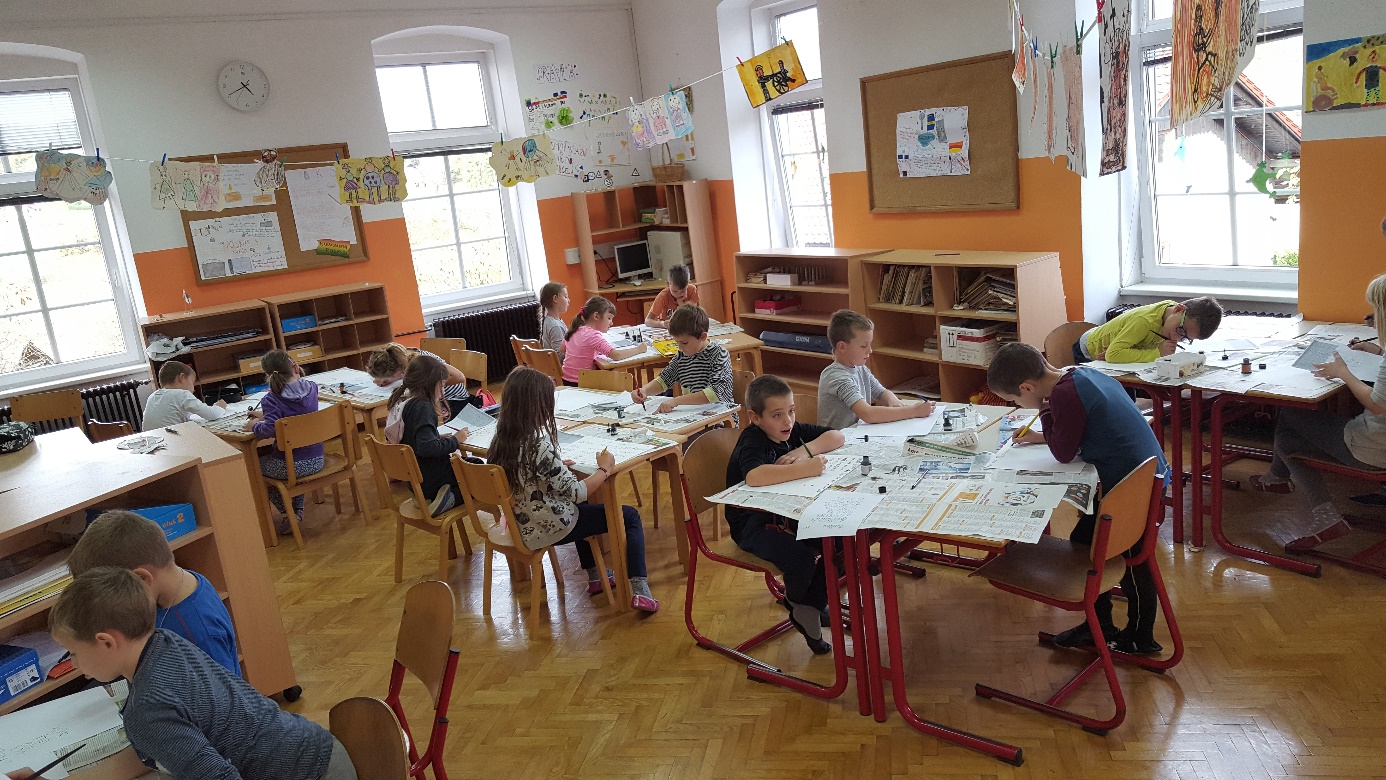 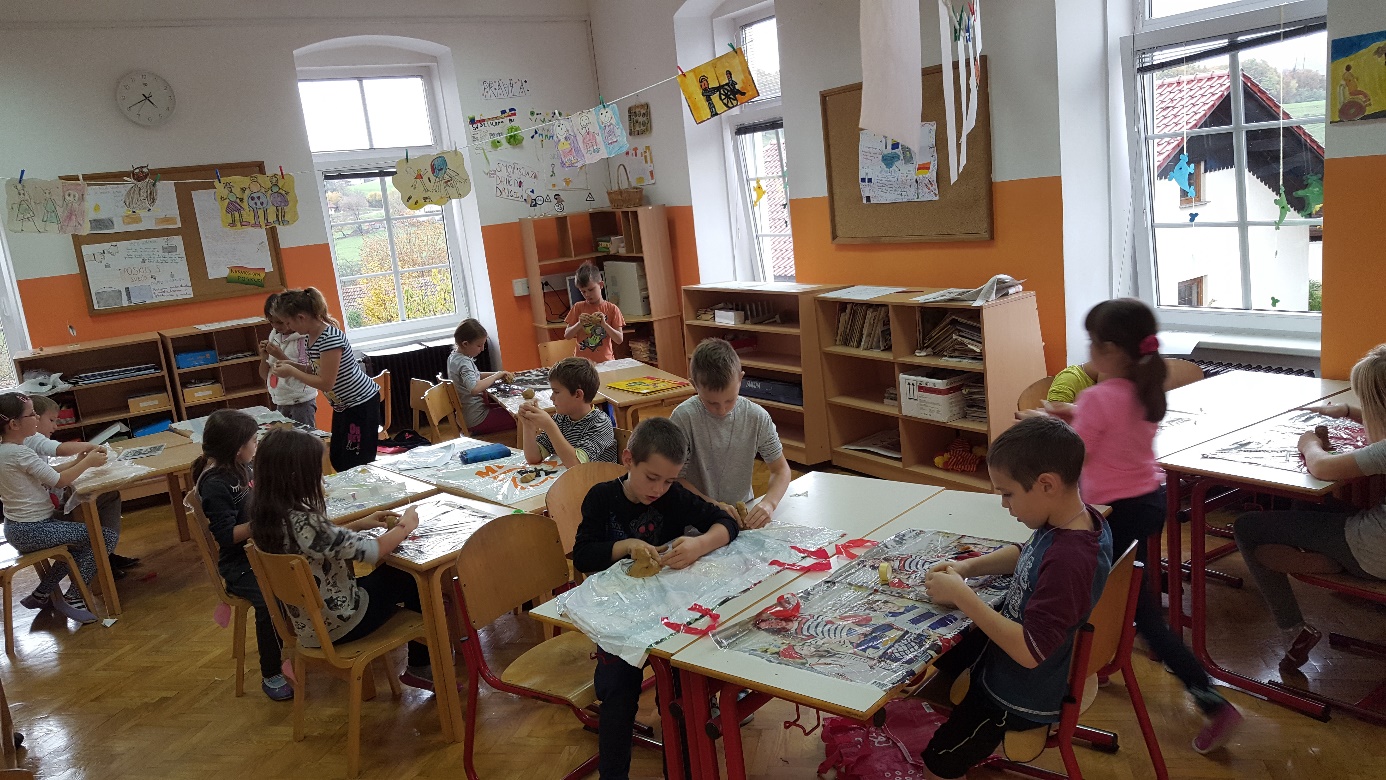 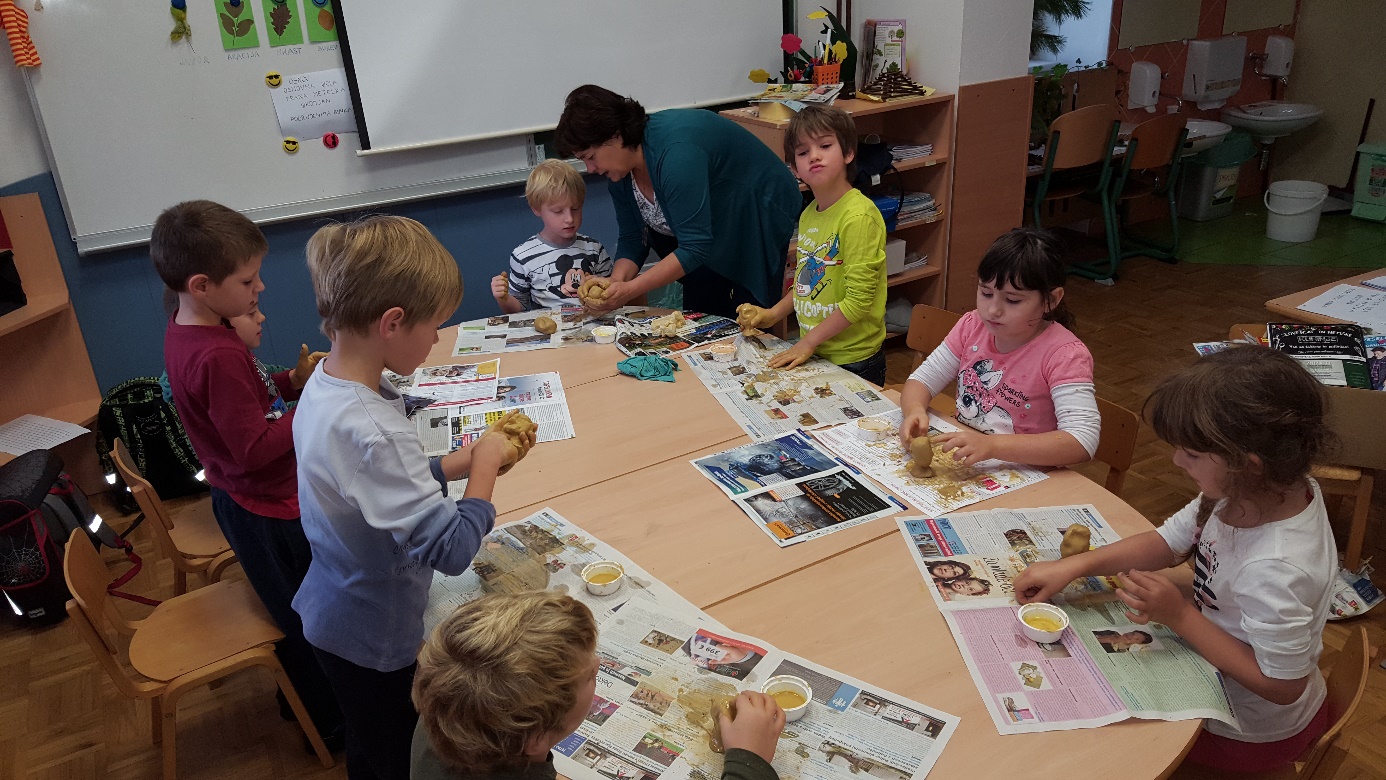 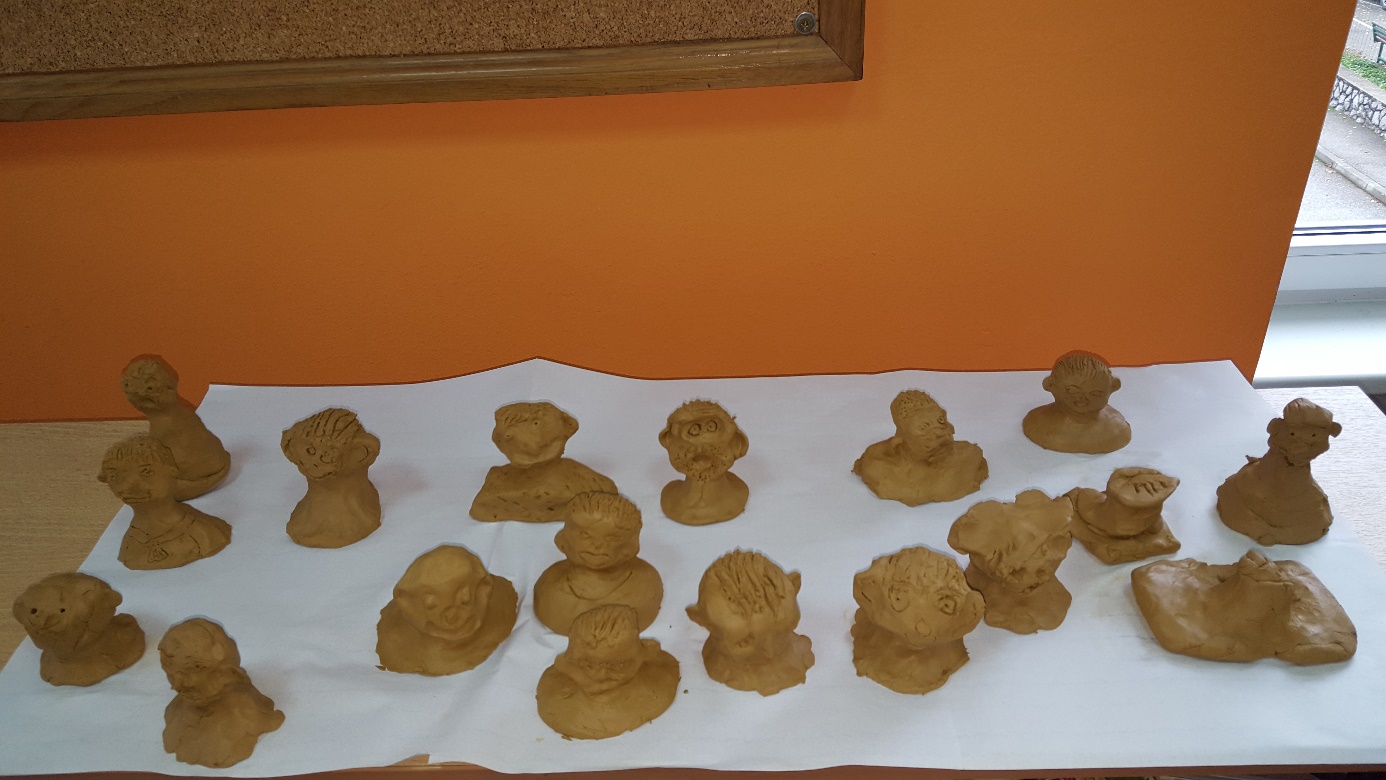 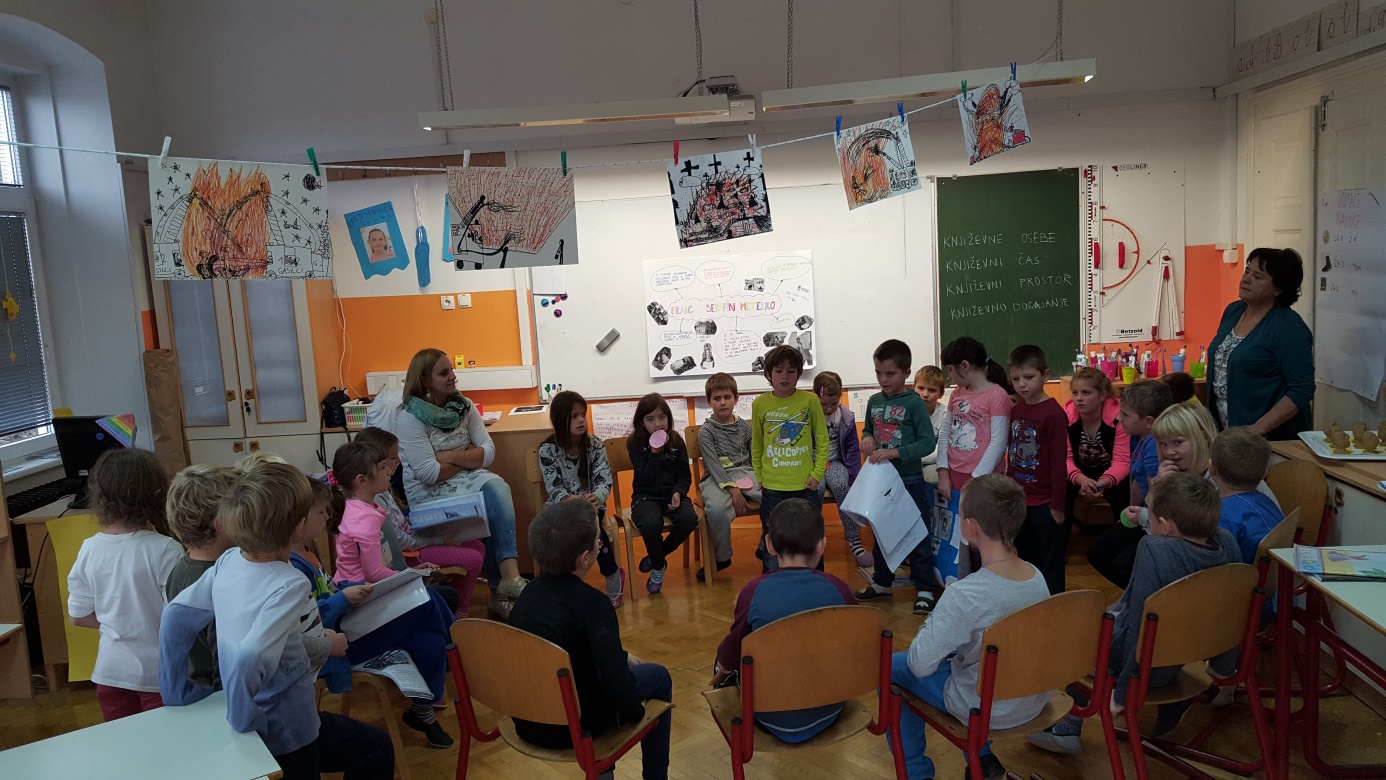 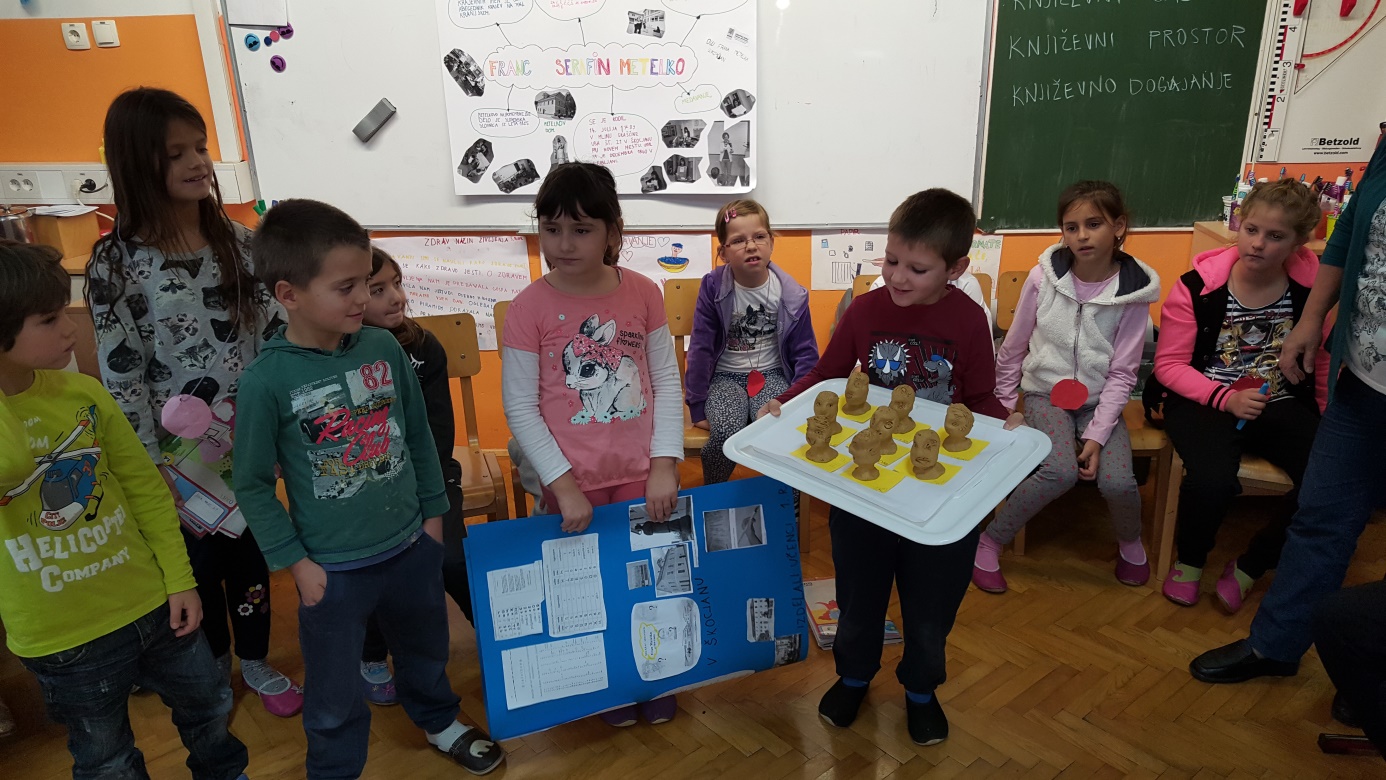 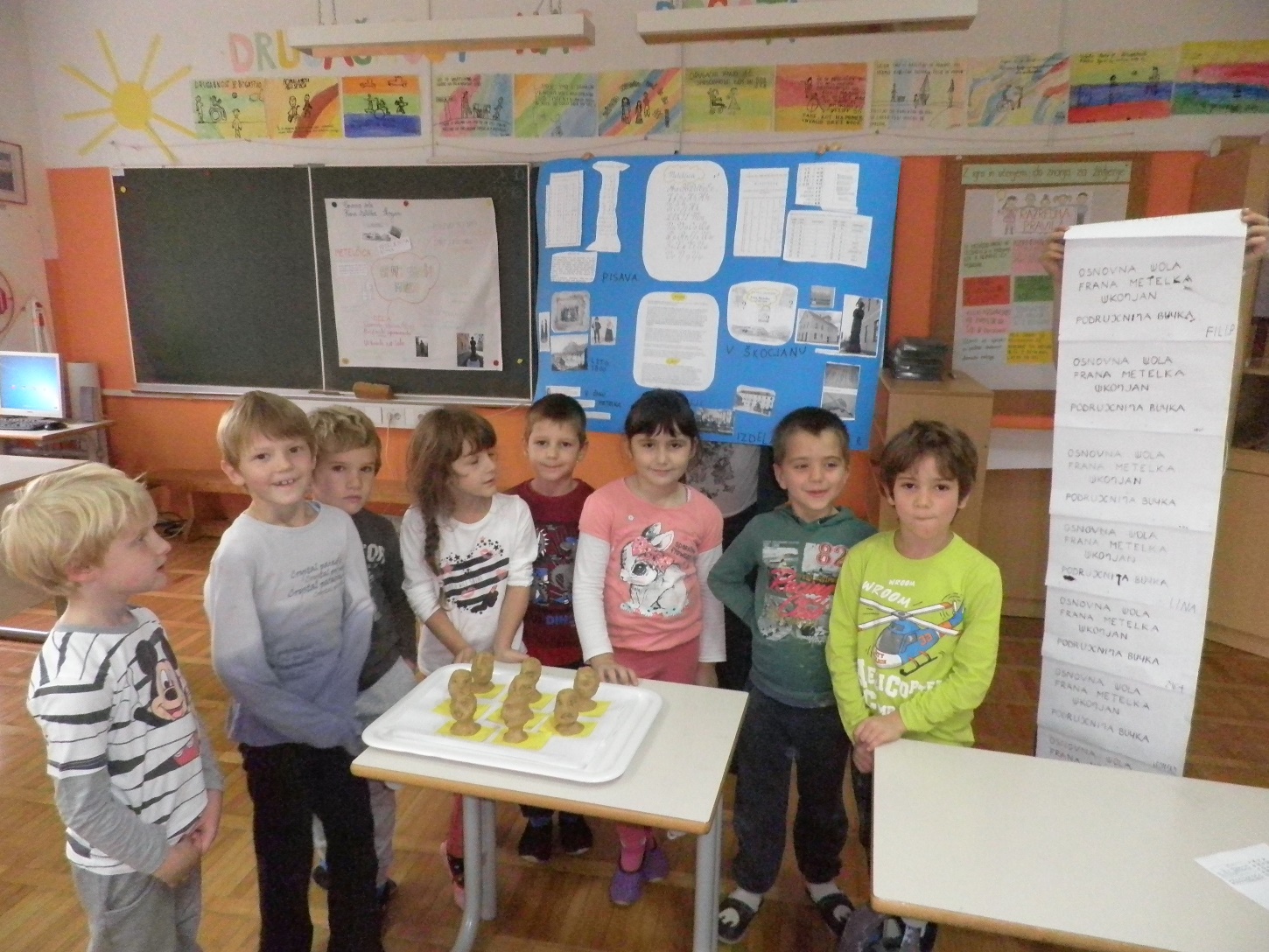 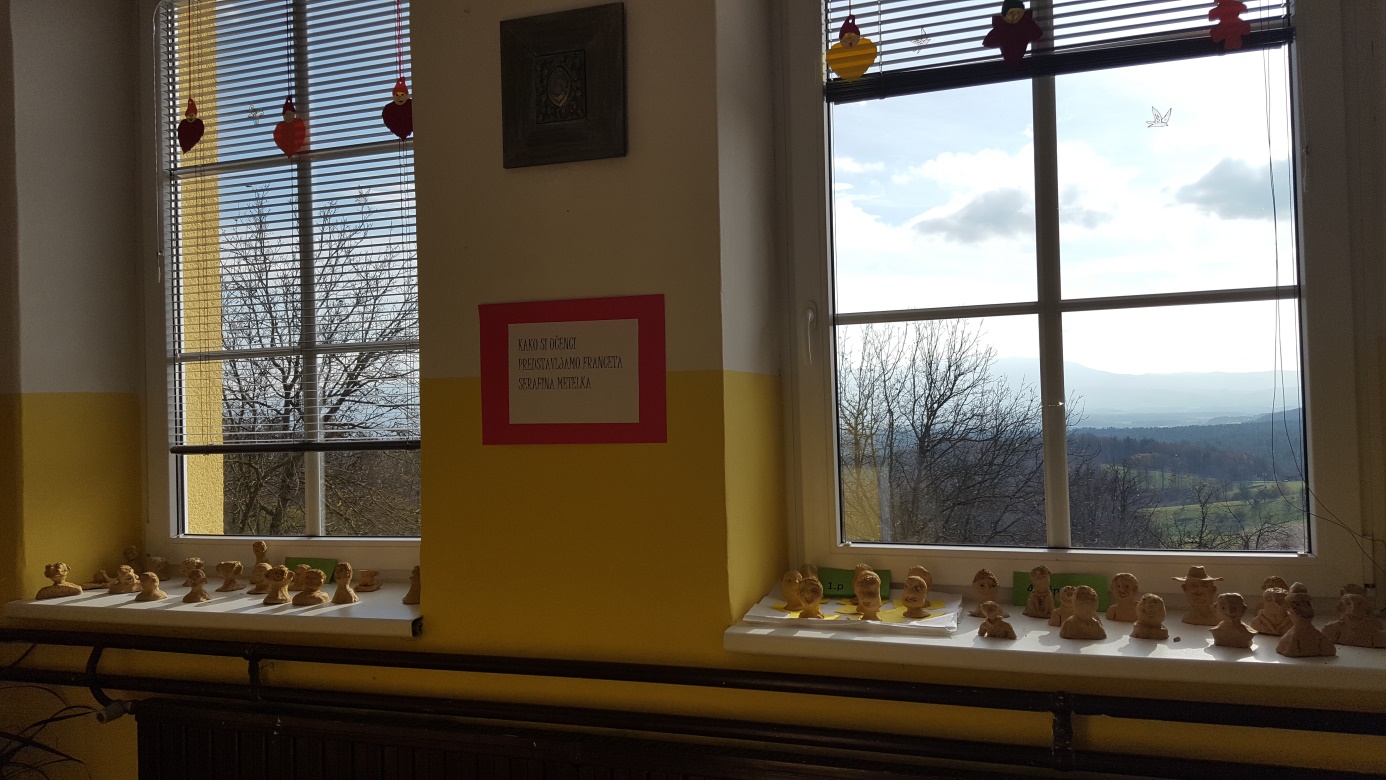 